nr 13/2020 (836)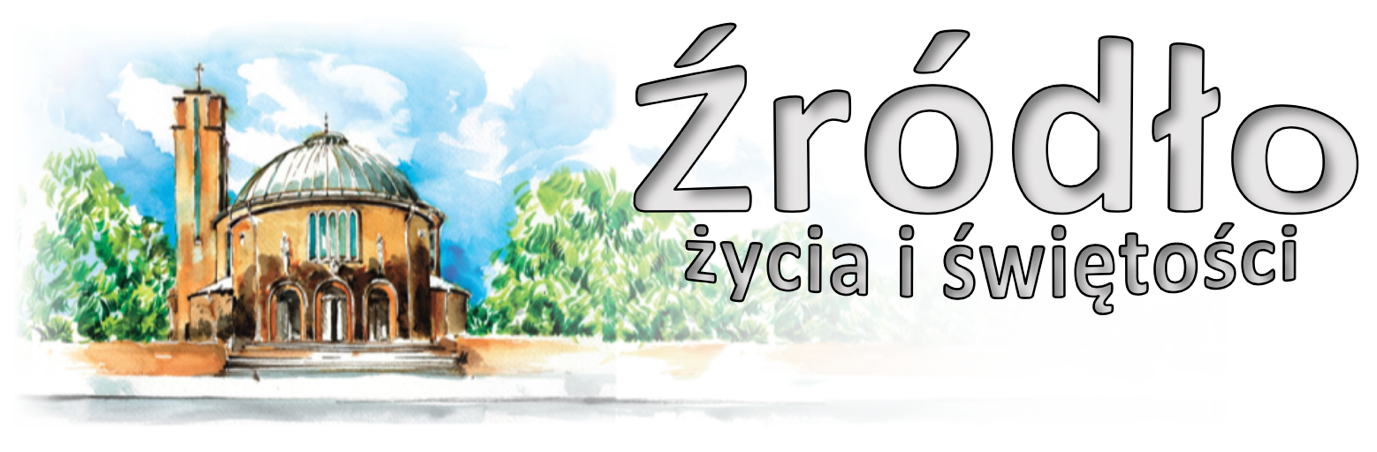 29 marca 2020 r.gazetka rzymskokatolickiej parafii pw. Najświętszego Serca Pana Jezusa w RaciborzuV Niedziela Wielkiego PostuEwangelia według św. Jana (11,1-45)„[…] Gdy Maria przyszła do miejsca, gdzie był Jezus, ujrzawszy Go upadła Mu do nóg i rzekła do Niego: Panie, gdybyś tu był, mój brat by nie umarł. Gdy więc Jezus ujrzał jak płakała ona i Żydzi, którzy razem z nią przyszli, wzruszył się w duchu, rozrzewnił i zapytał: Gdzieście go położyli? Odpowiedzieli Mu: Panie, chodź i zobacz. Jezus zapłakał. A Żydzi rzekli: Oto jak go miłował! Niektórzy z nich powiedzieli: Czy Ten, który otworzył oczy niewidomemu, nie mógł sprawić, by on nie umarł? A Jezus ponownie, okazując głębokie wzruszenie, przyszedł do grobu. Była to pieczara, a na niej spoczywał kamień. Jezus rzekł: Usuńcie kamień. Siostra zmarłego, Marta, rzekła do Niego: Panie, już cuchnie. Leży bowiem od czterech dni w grobie. Jezus rzekł do niej: Czyż nie powiedziałem ci, że jeśli uwierzysz, ujrzysz chwałę Bożą? Usunięto więc kamień. Jezus wzniósł oczy do góry i rzekł: Ojcze, dziękuję Ci, żeś mnie wysłuchał. Ja wiedziałem, że mnie zawsze wysłuchujesz. Ale ze względu na otaczający Mnie lud to powiedziałem, aby uwierzyli, żeś Ty Mnie posłał. To powiedziawszy zawołał donośnym głosem: Łazarzu, wyjdź na zewnątrz! I wyszedł zmarły, mając nogi i ręce powiązane opaskami, a twarz jego była zawinięta chustą. Rzekł do nich Jezus: Rozwiążcie go i pozwólcie mu chodzić. Wielu więc spośród Żydów przybyłych do Marii ujrzawszy to, czego Jezus dokonał, uwierzyło w Niego.”Znaki, które wskazują w kierunku zbawczego zwycięstwa Chrystusa nad śmiercią to przede wszystkim wskrzeszenia: „umarli zmartwychwstają” (Mt 11,5) – odpowiada Jezus na pytanie wysłańców Jana Chrzciciela (zob. Mt 11,2-3). Wśród tych „umarłych” na szczególną uwagę zasługuje Łazarz z Betanii. Jego wskrzeszenie stanowi Jakby „preludium” do Chrystusowego krzyża i zmartwychwstania, w którym dokonuje się ostateczne zwycięstwo nad grzechem i śmiercią. Jan Ewangelista pozostawił nam bardzo szczegółowy zapis tego wydarzenia. Wystarczy tu przypomnieć tylko to, w jaki sposób wydarzenie to się zakończyło. Kiedy Jezus nakazuje odsunąć kamień zamykający grób, Marta, siostra Łazarza zwraca uwagę, że brat już od czterech dni znajduje się w grobie i ciało zapewne zaczęło już ulegać rozkładowi. Jednakże Jezus „zawołał donośnym głosem: Łazarzu, wyjdź na zewnątrz! I wyszedł zmarły”, co obudziło wiarę wielu tam obecnych. Inni natomiast udali się do przedstawicieli Sanhedrynu, aby donieść o tym wydarzeniu. Wywołało ono zaniepokojenie kapłanów i faryzeuszy, którzy obawiali się możliwej reakcji rzymskiego okupanta („przyjdą Rzymianie i zniszczą nasze miejsce święte i nasz naród” – zob. J 11,45-48). Wówczas to padają słowa Kajfasza: „Wy nic nie rozumiecie i nie bierzecie tego pod uwagę, że lepiej jest dla was, gdy jeden człowiek umrze za lud, niż miałby zginąć cały naród”. Ewangelista dodaje w tym miejscu: „Tego jednak nie powiedział sam od siebie, ale jako najwyższy kapłan w owym roku, wypowiedział proroctwo”. Jakież to proroctwo? Oto Jan wyjaśnia nam chrześcijański sens tych słów, które mają ogromne znaczenie: „Jezus miał umrzeć za naród, a nie tylko za naród, ale także, by rozproszone dzieci Boże zgromadzić w jedno” (J 11,49-53). Będzie to śmierć odkupieńcza, dla zbawienia świata. Jezus sam powiedział, że ta śmierć stanie się też ostatecznym zwycięstwem nad śmiercią. Przed wskrzeszeniem Łazarza rzekł do Marty: „Ja jestem zmartwychwstaniem i życiem. Kto we Mnie wierzy, choćby i umarł, żyć będzie… na wieki” (J 11,25-26).św. Jan Paweł II, 1987 r.Ogłoszenia z życia naszej parafiiV Niedziela Wielkiego Postu – 29 marca 2020 			       Ez 37,12-14; Rz 8,8-11; J 11,1-45	Transmisja internetowa Mszy Świętych na FB o 9.oo, 10.3o, 12.oo i 18.oo	od 15.oo do 17.oo Skrócony indywidualny obrzęd Komunii Świętej (dla tych, którzy uczestniczyli we Mszy Świętej transmitowanej za pomocą mediów)	1715			Transmisja internetowa - Gorzkie Żale z kazaniem pasyjnym	1800			Za † męża Józefa Pierzchała, †† rodziców z obu stron i za †† z rodziny Zieliński i PierzchałaPoniedziałek – 30 marca 2020 								J 8,1-11	  630			Za † Franciszkę Nawrat	  900			Do Miłosierdzia Bożego za †† rodziców Pawła i Elżbietę, teścia Herberta, szwagra Joachima	1800	1.	Za † Eryka Wojtaszek w 3.rocznicę śmierci oraz wszystkich †† z rodziny			2.	Za † Jerzego Kuzar (od sąsiadów z ulicy Polnej 6)Wtorek – 31 marca 2020 								J 8,21-30	  630	1.	Za † Idę Reiter (od sąsiadów z ulicy Opawskiej 82d i 82c)			2.	O Boże błogosławieństwo w rodzinie	1800	1.	Za †† rodziców Ernestynę i Joachima Mandera i dziadków z obu stron						Z powodu Mszy zbiorowej i wielu osób, które zamówiły intencje za zmarłych ta Msza musi się odbyć bez udziału wiernych. Prosimy o wyrozumiałość…			2.	Zbiorowa za zmarłych: - Do Miłosierdzia Bożego za † męża Henryka; - Za †† Katarzynę i Jana Krakowczyk oraz za †† z rodziny; - Za † Aleksandrę Wilińską (od sąsiadów z ulicy Katowickiej 17 i 17a); - Za †† mamę Wiktorię Piasecką, ojca Jana, siostrę Romualdę, rodziców Zofię i Karola Zgrzędek; - Za † Halinę Strózik (od sąsiadów z ulicy Waryńskiego 3);  - Za † Władysławę Pewniak; - Za † Urszulę Kreis (od lokatorów z ulicy Pomnikowej 10); - Za † Władysława Durkalec (w 30. dzień); - Za † Marię Duda (w 30. dzień, od współlokatorów z ulicy Pomnikowej 22); - Za † siostrę Gertrudę Breuer, †† rodziców Jerzego, Martę Runge, †† pokrewieństwo z obu stron i za dusze w czyśćcu cierpiące; - Za † Adelę Piwowarczyk w 30. dzień, †† męża Stanisława i syna Mirosława; - Za † Marię Szczyrko (od współpracowników Wytwórni Win); - Za † Roberta Siudaka w 30. dzień (od pracowników PWSZ); - Za † Brygidę Zebralla i † męża Henryka, wszystkich †† z pokrewieństwa z obu stron; 	- Za † Jadwigę Stuka i †† Józefę i Pawła Paszek w rocznicę śmierci; - Do Miłosierdzia Bożego za †† rodziców Helenę i Józefa Krzeszewskich i za † męża Henryka; - Za †† Józefę i Franciszka Iwanickich; - Za † mamę Helenę Zalewską; - Za † Henryka Dąbek, żonę Urszulę i za †† z pokrewieństwa; - Za †† Grażynę Sołtan i Krystynę Zaczek (od współpracowników z G 5)Środa – 1 kwietnia 2020 								J 8,31-42	  630			Za † Annę Dastig i †† z rodziny Dastig i Morawiec	  900			Z okazji urodzin Janiny z podziękowaniem za otrzymane łaski, z prośbą o Boże błogosławieństwo i opiekę Matki Bożej dla całej rodziny	1800	1.	W dniu urodzin Joanny z podziękowaniem za otrzymane łaski i dary, o Boże błogosławieństwo, opiekę Matki Bożej i dary Ducha Świętego			2.	Za † Kazimierza Kostrzewskiego w 4. rocznicę śmierci i za †† rodziców z obu stronI Czwartek miesiąca – 2 kwietnia 2020 							J 8,51-59	  630			Do Miłosierdzia Bożego za † dziadka Stanisława i całe †† pokrewieństwo	1730			Transmisja internetowa – Godzina Święta	1800	1.	O powołania kapłańskie, misyjne i zakonne oraz o zachowanie powołań (od wspólnoty modlącej się za kapłanów „Margaretka”) oraz w intencji Liturgicznej Służby Ołtarza			2.	Do Bożej Opatrzności z podziękowaniem za otrzymane łaski, z prośbą o Boże błogosławieństwo i zdrowie dla Zbigniewa w 70. rocznicę urodzin oraz o potrzebne łaski w rodzinie			3.	Za †† Karola i Magdalenę Zwaka, Gertrudę Korona, Marię i Magdalenę Cichoń, Pawła Szczerba i dusze w czyśćcu cierpiąceI Piątek miesiąca – 3 kwietnia 2020 							J 10,31-42	  630			Za † Helenę Żymełka w 30. dzień	  900			Za †† z rodziny Markiewicz, Kozimenko, Ozimek, Korpaczewski, Ilewicz o żywot wieczny					Transmisja internetowa - Droga Krzyżowa	1730			Transmisja internetowa – Nabożeństwo ku czci Najświętszego Serca Pana Jezusa	1800	1.	W intencji Parafian i wszystkich czcicieli Najświętszego Serca Pana Jezusa			2.	Za † Ryszarda Żyłkę w 1. rocznicę śmierci, †† z rodziny Żyłka i Orlik					Transmisja internetowa - Droga KrzyżowaI Sobota miesiąca – 4 kwietnia 2020 							J 11,45-47						Ze względu na ilość osób zaangażowanych w grupy modlitewne prosimy o obecność co najwyżej Zelatorów poszczególnych Róż	  630	1.	Za wstawiennictwem Matki Bożej Różańcowej w intencji członków Żywego Różańca i wszystkich Maryjnych Wspólnot Modlitewnych			2.	Do Opatrzności Bożej w intencji Joli i Tomasza z okazji 10. rocznicy ślubu z podziękowaniem za otrzymane łaski, z prośbą o Boże błogosławieństwo i opiekę Matki Bożej dla całej rodziny Katolik	1730			Nieszpory Maryjne	1800			W sobotni wieczór: 1. Za † męża Jerzego, †† rodziców i teściów, †† z obu rodzin i dusze w czyśćcu cierpiące			2.	Za †† rodziców Zofię i Władysława, brata Józefa, Jana Płazińskich, całe pokrewieństwo i dusze w czyśćcu cierpiąceNiedziela Palmowa, czyli Męki Pańskiej – 5 kwietnia 2020.       Iz 50,4-7; Flp 2,6-11; Mt 26,14-27,66	  700			Z okazji 50. rocznicy urodzin Andrzeja z podziękowaniem za otrzymane łaski, z prośbą o dalsze Boże błogosławieństwo i zdrowie w rodzinie	  900			Za † Ireneusza Jachimowskiego w 1. rocznicę śmierci i † żonę Erykę Jachimowską	1030			Do Miłosierdzia Bożego przez wstawiennictwo Matki Boskiej Nieustającej Pomocy z okazji 45. rocznicy ślubu Grażyny i Józefa Kujawskich z podziękowaniem za otrzymane łaski, z prośbą o Boże błogosławieństwo, dary Ducha Świętego, zdrowie duszy i ciała na dalsze lata	1200			W intencji dzieci przyjmujących sakrament chrztu świętego: Kaja Dagmara Kuźnik, Noemi Krzyształa, Stanisław Adam Sitko, Franciszek Kremer						Sam chrzest odbędzie się po Mszy Świętej	od 15.oo do 17.oo Skrócony indywidualny obrzęd Komunii Świętej	1715			Transmisja internetowa - Gorzkie Żale z kazaniem pasyjnym	1800			Do Miłosierdzia Bożego za † męża i ojca Wilhelma, †† rodziców z obu stron i pokrewieństwoW tym tygodniu modlimy się: Do Miłosierdzia Bożego w intencji chorych, zwłaszcza przebywających w naszym szpitalu, za Służbę Zdrowia oraz o ustanie szerzącej się epidemiiPonownie przypominamy, że w związku z rozporządzeniami Premiera RP i Ministra Zdrowia podanymi w mediach ksiądz Biskup wydał 24 marca 2020 zobowiązujący nas wszystkich Dekret, w którym postanawia (podajemy jedynie najważniejsze fragmenty):- w kościele może jednocześnie przebywać 5 osób (nie licząc kapłanów i osób posługujących).- we Mszach Świętych może uczestniczyć jedynie 5 osób z rodziny, która zamówiła intencję Mszalną (w przypadku koncelebry, tzn. 2 intencji może być w sumie 5 osób). Pozostałych wiernych prosimy, aby korzystali z uczestnictwa we Mszy Świętej za pośrednictwem mediów.- w ciągu dnia kościół pozostaje otwarty, ale nie może w nim przebywać więcej niż 5 osób. - wiernym którym na tym zależy należy dać możliwość skorzystania z sakramentu pokuty.- odnośnie spowiedzi (pkt 9) "Z uwagi na ograniczenia możliwości sprawowania Sakramentu Pokuty, niech podstawową formą pojednania z Bogiem i Kościołem stanie się w tym czasie akt żalu doskonałego. Należy zachęcać wiernych do wzbudzenia aktów tego żalu po gruntownym rachunku sumienia, który wraz z intencją spowiedzi w najbliższym możliwym terminie, usposobi ich do trwania w stanie łaski". Mówiąc krócej w sytuacji zagrożenia, aby uzyskać przebaczenie grzechów od Boga, można po rachunku sumienia wzbudzić akt żalu doskonałego, z miłości do Boga. Taka szczera modlitwa i wewnętrzna postawa owocuje przebaczeniem grzechów i pojednaniem się z Bogiem. Jednocześnie naszym obowiązkiem będzie skorzystanie ze spowiedzi wtedy, gdy będzie to możliwe. Pamiętajmy też, że tzw. okres spowiedzi i Komunii Świętej Wielkanocnej sięga aż do niedzieli Trójcy Świętej (w tym roku 7 czerwca).Praktyczne wskazania w naszej parafii: w trosce o duchowe dobro wiernych dzisiaj (w niedzielę) od 15.oo do 17.oo udzielana będzie Komunia Święta tym, którzy uczestniczyli we Mszy Świętej transmitowanej w mediach, a także oraz w dni powszednie przez cały dzień, od godz. 7.oo do 19.oo można poprosić o udzielenie Komunii Świętej lub o spowiedź. W tym celu prosimy o telefon na numer 32 415 31 20 lub na domofonie plebanii nr 21. Gdyby numer nie odpowiadał, to najprawdopodobniej ksiądz jest w kościele - prosimy sprawdzić.Przypominamy, że Penitencjaria Apostolska udzieliła odpustu specjalnego wiernym dotkniętym chorobą zakaźną spowodowaną koronawirusem, a także pracownikom służby zdrowia, członkom rodzin i wszystkim tym, którzy opiekują się osobami zakażonymi. Warunkiem uzyskania takiego odpustu jest brak przywiązania do grzechu oraz duchowa łączność poprzez środki masowego przekazu z celebracją Mszy Świętej, odmawianiem Różańca Świętego, pobożną praktyką Drogi Krzyżowej lub innymi formami pobożności, a przynajmniej odmówią Wyznanie Wiary, Modlitwę Pańską i pobożne wezwanie do Najświętszej Maryi Panny, ofiarując tę próbę w duchu wiary w Boga i miłości wobec swoich braci i sióstr, z wolą wypełnienia zwykłych warunków (spowiedź sakramentalna, komunia eucharystyczna i modlitwa w intencji Ojca Świętego) tak szybko, jak będzie to możliwe.W tym tygodniu przypada pierwszy czwartek, piątek i sobota miesiąca. Transmisje internetowe z poszczególnych nabożeństw są podane w planie intencji. Z wiadomych względów muszą się one odbyć bez udziału wiernych.Nie będzie przedświątecznych odwiedzin chorych. Prosimy o poinformowanie o tym chorych. Według dekretu Biskupa kapłani mogą udać się do chorych jedynie w niebezpieczeństwie zagrożenia życia.Każdego dnia o 2030 jest transmitowana modlitwa Różańcowa. Zachęcamy do wspólnej modlitwy we własnych domach.W przyszłą niedzielę o godz. 1200 udzielany będzie sakrament chrztu świętego. W praktyce sam sakrament będzie udzielany po Mszy (będzie to ustalone indywidualnie z rodzinami).  Gdyby ktoś był w potrzebie uczestniczenia w nauce przedchrzcielnej dla rodziców i chrzestnych to prosimy o wiadomość mailową nspj@onet.plPrzypominamy, że jest możliwość poprzez parafialny Caritas wspomóc osoby starsze, zwłaszcza w kwestii dostarczenia zakupów. Prosimy o kontakt na parafię (324153120).I Komunia Święta wstępnie jest zaplanowana w naszej parafii na 2 niedzielę września, czyli 13 września 2020. Termin bierzmowania nie jest znany, ale również po wakacjach.W kościele wyłożona jest nasza parafialna gazetka „Źródło”. Nie ma Gościa Niedzielnego (jest kolportowany w kioskach z prasą oraz w wersji elektronicznej).Gdyby ktoś pragnął złożyć ofiarę na bieżące utrzymanie parafii, to można to zrobić na konto parafialne w Banku Spółdzielczym 83 8475 0006 2001 0000 0172 0001. Dziękujemy wszystkim, którzy już złożyli ofiary.W minionym tygodniu odeszła do Pana: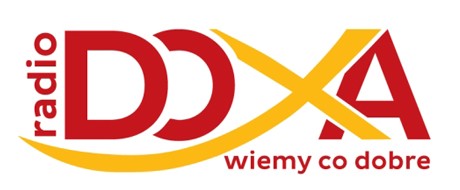 Grażyna Łukasik, lat 66, zam. na ul. Miechowskiej (pogrzeb w poniedziałek o 11.oo)Wieczny odpoczynek racz zmarłym dać Panie.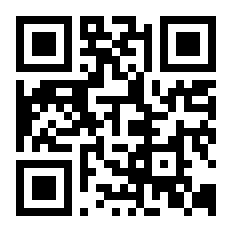 